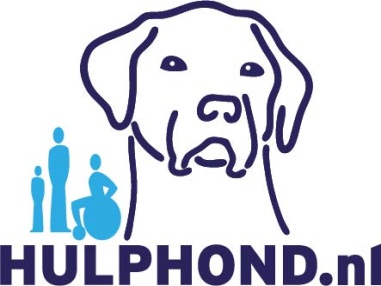 PersberichtAlmere, 6 november 2013Leden SMA steunen Hulphond Nederland met adoptie van 10 pups Leden van de Sales Management Association (SMA), de grootste belangenorganisatie voor sales professionals in Nederland, hebben 10 pups bij Hulphond Nederland geadopteerd. Pups die tot hulphonden zullen worden opgeleid. Hierdoor maken de SMA leden het voor de stichting mogelijk om de levens van tenminste nog 10 mensen in Nederland met een fysieke beperking of therapeutische behoefte te verbeteren.  De steun voor Hulphond Nederland is aangeboden tijdens een gala diner op 31 Oktober ter gelegenheid van de jaarlijkse uitreiking van Piet Heijn Awards. Een toespraak tijdens het gala door de heer Peter van Uhm, ambassadeur van Hulphond Nederland en generaal b.d. was aanleiding voor SMA directeur Petra Claessen om de leden van de belangenorganisatie op te roepen de stichting te steunen. Claessen vindt dat een positieve bijdragen vanuit de SMA een must is voor commercieel NL. In deze huidige participatie maatschappij, dient iedereen bij te dragen aan het welzijn van de medemens. Van Uhm sprak over zijn carrière als hoogste generaal der strijdkrachten bij defensie en over de uitdagingen die Nederlandse militairen dagelijks tegenkomen in hun missies. Hij gaf speciale aandacht aan de hulphonden die worden ingezet om getraumatiseerde veteranen te helpen. De zogenaamde PTSS-hulphonden worden ingezet voor veteranen en mensen in de geüniformeerde beroepen met een Post Traumatische Stress Stoornis (PTSS). Deze PTTS-hulphonden zijn één van de vier soorten hulphonden die Hulphond Nederland opleidt. Petra Claessen, SMA directeur, “het is bijna ongelofelijk en zeer bijzonder als je ziet wat de  hulphonden van Hulphond Nederland allemaal kunnen en betekenen voor mensen. De honden tonen durf, lef, authenticiteit en leiderschap, onderscheiden zich absoluut van andere honden en hebben zichzelf al vele jaren positief bewezen.  Prachtige overeenkomsten met onze SMA leden en daarmee een logische motivatie om Hulphond Nederland te steunen.”Peter van Uhm, “Met deze actie tonen de leden van de SMA met woord en daad hun bijdrage aan een sterkere maatschappij een sterker Nederland. Dit is nu een mooi voorbeeld van hoe je invulling kunt geven aan maatschappelijk verantwoord ondernemen.”Achtergrond SMADe SMA is al ruim veertig jaar dé beroepsvereniging voor commerciële professionals op ieder niveau en heeft leden uit uiteenlopende branches en bedrijven. De SMA biedt haar leden netwerkmomenten en zorgt voor kennisuitwisseling én voor algehele verdere professionalisering van het sales vak. De SMA slaat onder meer een brug tussen commercie en onderwijs, waarbij ze zich sterk maakt voor de ontwikkeling van competentie- en beroepsprofielen en certificering van het salesonderwijs. De Piet Heijn Award wordt jaarlijks uitgereikt door de SMA aan bedrijven die zich significant onderscheiden op het gebied van innovatief en vooruitstrevend ondernemerschap.
Hulphond Nederland Hulphond Nederland is hét expertisecentrum voor het opleiden en inzetten van hulphonden voor zowel de medische als therapeutische zorg. De stichting leert honden 70 vaardigheden om mensen met lichamelijke beperkingen of therapeutische behoeften te helpen. Dit zijn mensen met zware beperkingen en  kinderen met een ernstige gedragsstoornis of verstandelijke beperking. Ook mensen in de geüniformeerde beroepen met een Post Traumatisch Stress Syndroom worden geholpen met speciale PTSS-hulphonden. Hulphond Nederland leidt al meer dan 25 jaar honden op tot hulphonden. Doel: het vergroten van de zelfstandigheid en zelfredzaamheid, waardoor (re-)integratie in de samenleving wordt bevorderd. Een Hulphond opent letterlijk en figuurlijk deuren die anders gesloten blijven. Naast praktische hulp biedt een Hulphond ook veel sociaaleconomische voordelen. Mensen met een Hulphond zijn onafhankelijker, hebben meer sociale contacten en voelen zich meer geaccepteerd. Hulphonden worden kosteloos ter beschikking gesteld aan cliënten. De gelden worden bijeengebracht door donateurs, sponsoren, serviceclubs, verzekeraars en komen uit giften, nalatenschappen en collectes.Contactgegevens:Hulphond Nederland 								Suzanne Haverkamp: 0486- 411878			s.haverkamp@hulphond.nl					